A.M.P.A. DEL I.E.S. CARDENAL HERRERA ORIA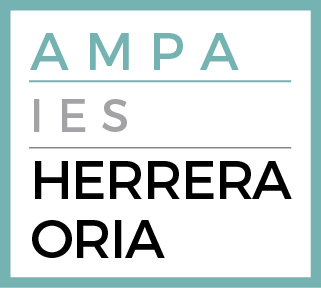 C/ Fermín Caballero, 68 - 28034  MadridCorreo electrónico: ampa.ies.herreraoria@gmail.comPágina web: https://ampa.iesherreraoria.org 13 de mayo de 2019Carta abierta a los padres y madres de los alumnos del Instituto C. Herrera OriaEstimadas familias, con referencia a la última asamblea del 24 de abril queremos comentaros los siguientes asuntos:Formación de la Junta Directiva y riesgo de extinción de la asociación.Devolución de recibos. Extraescolares.Resumen de actividades de la Junta Directiva. Formación de la Junta Directiva y riesgo de extinción de la asociación.El 24 de abril se convocó una asamblea ya que era urgente que al menos dos o tres personas se presentaran voluntarias para formar parte de la Junta Directiva. A esta asamblea solo asistimos 4 personas: dos miembros de la Junta Directiva, un padre socio de la AMPA y otro que no lo es, pero tenía interés en conocer la Asociación.Después de la asamblea, el único socio que asistió nos ha hecho llegar a través de la web un mensaje con su interés en participar en la Junta Directiva, lo que le agradecemos enormemente. Así, al menos, podremos cubrir los cargos mínimos imprescindibles para mantener viva la asociación. Como no nos ha llegado ningún comentario de ningún tipo de los socios, damos por ratificada y aprobada la composición de la nueva Junta Directiva: Presidenta: Beatriz TejedorVicepresidente: Manolo Jiménez Tesorera: Mercedes RepisoSecretario: Miguel Ángel MartínezPero el problema no está resuelto. Sigue siendo necesario que tres personas más (al menos) se integren en la Junta Directiva como vocales, ya que Manolo, Mercedes y Beatriz tienen hijas/os terminando 1º de Bachillerato y el próximo curso será el último para ellos.La AMPA somos todos (90 familias actualmente). Sabemos que las ocupaciones diarias os dejan poco tiempo para otros asuntos y que la labor de la Junta Directiva no está pagada y a menudo es ingrata. Pero todos debemos contribuir a que la experiencia de nuestros hijos en el instituto sea lo más enriquecedora y provechosa posible. Os animamos a que os incorporéis a la Junta o colaboréis con nosotros en la medida que podáis. Merece la pena.Devolución de recibosLas cuotas de la asociación sirven para pagar a nuestra secretaria, la participación en el Festival Intertutos, ponentes de charlas, regalos a profesores (por jubilación o dedicación especial), material de oficina, etc. Otro coste importante, que podríamos evitar, es el de los recibos devueltos. El banco carga alrededor de 4 euros por cada recibo que devuelve. En general, las devoluciones se deben a errores en los números de cuenta de los socios o que no quieren seguir perteneciendo a la AMPA. El formulario de inscripción a la AMPA se incluye en el sobre de matrícula. Ahí se indica si se quiere pertenecer o no a la AMPA y cómo se quiere pagar la cuota (por banco o directamente en la oficina de la AMPA). Es muy importante que si se paga por banco el número de cuenta sea correcto y que informéis a la AMPA si cambiáis de cuenta durante el curso.ExtraescolaresEn la asamblea comentamos la dificultad para organizar actividades extraescolares. La tendencia de los últimos años es que cada vez menos alumnos se apuntan a las actividades extraescolares por lo que es muy difícil conseguir que se puedan organizar. De hecho, en este curso solo se ha podido llevar a cabo la actividad de inglés. Tampoco las convocatorias de las charlas que organizamos para padres, madres y alumnos es exitosa. Por ello, nos gustaría saber en qué tipo de actividades extraescolares estáis interesados. En breve vamos a pasar una encuesta a todos los padres y madres (sean socios o no) para conocer vuestras preferencias. Si tenéis interés en algo en particular, no dudéis en proponérnoslo.Resumen de actividades de la Junta Directiva En la Asamblea se comentó el trabajo de la Junta Directiva durante este curso:Reactivación y mantenimiento de la página web de la asociación en la que toda la comunidad educativa del centro puede informarse sobre las iniciativas de nuestra asociación: reuniones, consejos escolares, actividades culturales, etc. Desde la página es posible suscribirse para recibir por correo electrónico todas las noticias que publiquemos.Organización de clases de inglés con International House como actividad extraescolar.Organización de un viaje de inmersión lingüística a Inglaterra este verano con Travel English.Charla sobre las TIC y sus riesgos.Gestión del alquiler de las taquillas.Organización del Festival Intertutos junto con las AMPAs de otros institutos del distrito. Participación en las reuniones de la coordinadora de AMPAs del distrito Fuencarral-El Pardo.Comunicación directa y constante con la Dirección del Centro.Propuestas de charlas a profesores (que no se han llevado a cabo).Participación en los Consejos Escolares, de los que os hemos hecho llegar un resumen por correo electrónico y la web. La AMPA tiene reservado un sitio en el Consejo Escolar. Además, dos padres/madres tienen derecho a dos plazas que se ocupan mediante votación en las elecciones que se convocan según la normativa. Esta vez da la casualidad de que los tres representantes de padres/madres estamos en la Junta Directiva de la AMPA.Presentación de la AMPA en la Jornada de puertas abiertas.A petición del Instituto este curso hemos:pedido colaboración a los padres/madres para el programa 4º+Empresa. divulgado el programa de actividades de la celebración del décimo aniversario del grupo de Amnistía Internacional en el Instituto.dado difusión a la charla coloquio con los autores del libro “Volverás a la Antártida” que tuvieron que leer los alumnos de 3º ESO.Esperamos haber clarificado la situación de la AMPA con este escrito.Un saludo de la Junta Directiva AMPA